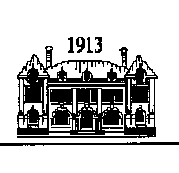              SA Narva Haigla                LaboriteenistusKvaliteedikäsiraamatСВОДНАЯ ТАБЛИЦА„CITO” АНАЛИЗОВ И  АНАЛИЗОВ, ПРОВОДИМЫХ В ДЕЖУРНОЕ ВРЕМЯИССЛЕДОВАНИЕСОКРАЩЕНИЕ В ИНФОСИСТЕМЕИССЛЕДУЕМЫЙ МАТЕРИАЛ  „CITO”ДЕЖУРНОЕ ВРЕМЯКЛИНИЧЕСКАЯ ХИМИЯ Кислотно-щелочное равновесиеaB-HAT, auB-HAT, cB-HAT, vB-HAT, vuB-HAT,Гепаринизированная артериальная, капиллярная и венозная кровьдадаАльбумин         S2- AlbСыворотка или гепаринизированная плазмадаЩелочная фосфатаза         S2- ALP2SСыворотка или гепаринизированная плазмададаАланин-аминотрансфераза          S2- ALTСыворотка или гепаринизированная плазмаНе использовать сыворотку с гемолизом!!!даАмилазаS2-AmylСыворотка, гепаринизированная плазма (не использовать сыворотку с гемолизом!!!) или мочададаАспартат-аминотрансфераза           S2- ASTСыворотка или гепаринизированная плазмаНе использовать сыворотку с гемолизом!!!даБилирубин прямойS2-Bil-D2Сыворотка или гепаринизированная плазмаПрозрачная и без гемолиза!!!дадаБилирубин общийS2-BilСыворотка или гепаринизированная плазмаПрозрачная и без гемолиза!!!дадаКреатинкиназаS2-CKСыворотка или гепаринизированная плазмаНе использовать сыворотку с гемолизом!!!дадаКреатининS2-CreaСыворотка, Li-гепаринизированная плазма, Na-EDTA плазма и мочaдадаС-реактивный белокS2-CRPСыворотка или гепаринизированная плазмаНе использовать хилёзную сыворотку!!!дадаЭтиловый алкогольP3-EtOH2Сыворотка, плазма (EDTA, цитрат, флюорид или гепарин) или мочададаГамма-GTS2-GGTСыворотка или гепаринизированная плазмададаГлюкозаS2-GlucСыворотка, плазма (EDTA, флюорид или гепарин)Не использовать сыворотку с гемолизом!!!дадаЛактатдегидрогеназаS2-LDHСыворотка или гепаринизированная плазмаНе использовать сыворотку с гемолизом!!!даЛипазаS2-LIPCСыворотка или гепаринизированная плазмададаБелок в плевральной жидкостиPf-ProtПлевральная жидкостьдаЛактатдегидрогеназа в плевральной жидкости Pf-LDHПлевральная жидкостьдаБелок в ликвореCSF-ProtЛиквордадаГлюкоза в ликвореCSF-GlucЛиквордадаБелок в асцитической жидкостиPrtF-ProtАсцитическая жидкостьдаОбщий белокS2-ProtСыворотка или гепаринизированная плазма                     Желательно без гемолиза!даМочевинаS2-UreaСыворотка, гепаринизированная или EDTA плазма дадаХлорS2-ClСыворотка или Li-гепаринизированная плазмададаИонизированный кальцийS1-Ca-IonСыворотка или гепаринизированная плазмададаКалийS2-K      Сыворотка, Li-гепаринизированная плазма(отделить от клеток как можно быстрее)Не использовать сыворотку с гемолизом!!!дадаНатрийS2-NaСыворотка, Li-гепаринизированная плазма дадаЛактатP3-Lact-aP3-Lact-vФлюорид-плазма (венозная или артериальная)дадаИССЛЕДОВАНИЕ СВЁРТЫВАЮЩЕЙ СИСТЕМЫАктивированное частичное тромбопластиновое время P1-APTTЦитрат- плазмададаД-димерыP1-FiDDЦитрат- плазмададаФибриногенP1-FibrЦитрат- плазмададаМеждународное нормализованное отношение P1-PT-INRЦитрат- плазмададаТромбиновое время P1-TTЦитрат- плазмададаИММУНОГЕМАТОЛОГИЯГруппа  крови АВО и RhD принадлежность(подтверждающий анализ)B-ABO-RhD conf panelEDTA-цельная кровьдадаГруппа  крови АВО и RhD принадлежность(контрольный анализ)B-ABO-RhD ctrl panelEDTA-цельная кровьдадаПрямой тест КумбсаB-DATEDTA-цельная кровьдадаСкрининг антителB-RBC Ab screen I,II,IIIEDTA-цельная кровьдадаRh-фенотип B-RhfenEDTA-цельная кровьдадаПроба совместимостиB-XmBEDTA-цельная кровьдадаИММУНОЛОГИЯТропонин S2-hs-TnlСыворотка дадаКреатинкиназа MB-massS2-CK-MBСыворотка дадаХорионический гонадотропинS2-B-hCGСыворотка дада Натрийуретический пептид B-типа  N-терминальный фрагмент S2-proBNPСыворотка дадаПрокальцитонинS2-PCTСыворотка дада